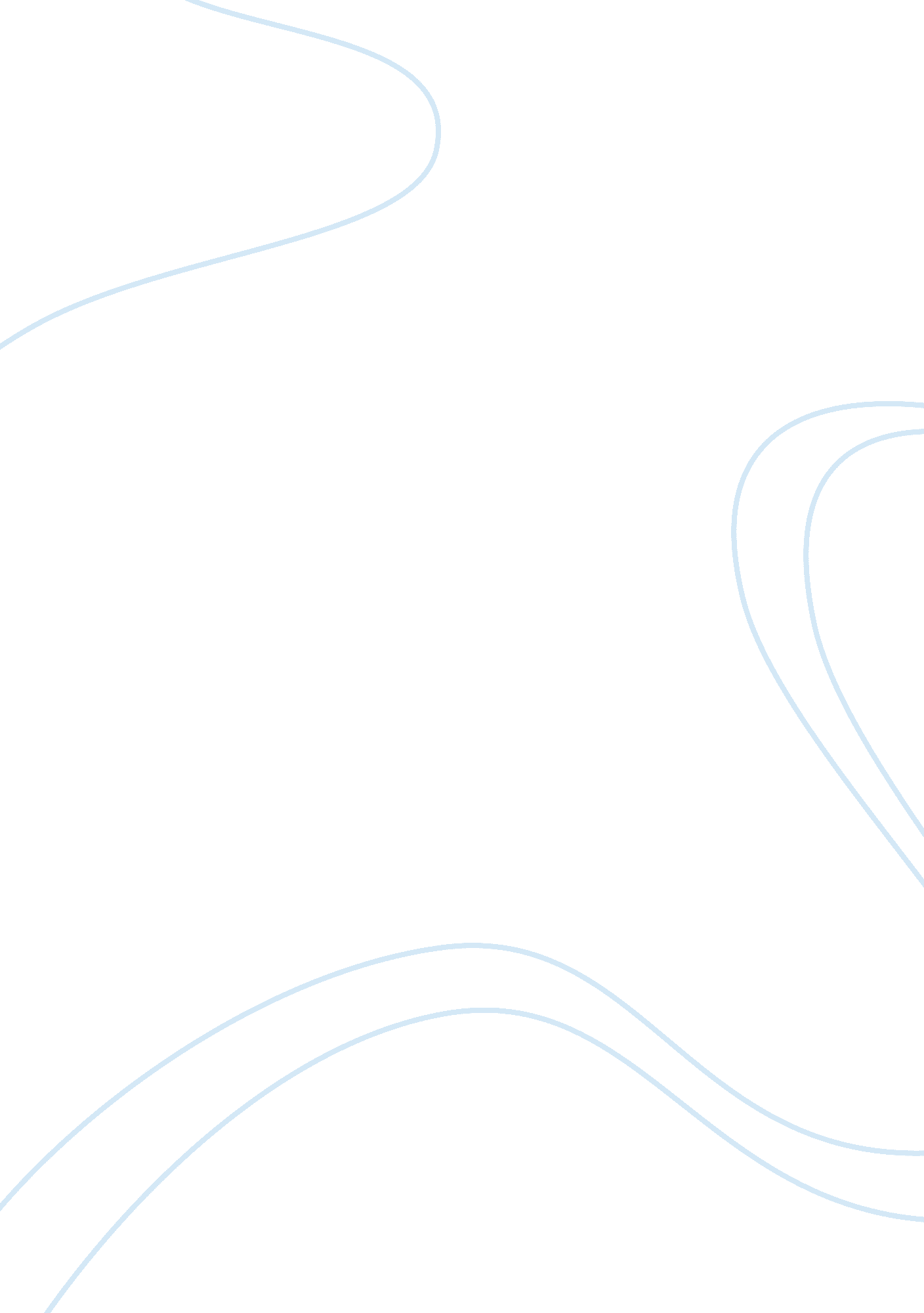 ProsposalPsychology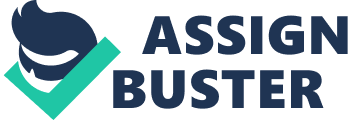 Affiliation Higher Education and Poverty The inequality between the poor and the rich is plainly apparent in higher education, where dwindling financial help, elevated costs and underfunded educational opportunity plans have made acquiring a college degree ever more hard. Numerous students from low-income backgrounds strive hard so as to get into college. However, remaining in these institutions frequently presents an even larger challenge. I recently carried out a research in efforts to identify the prevalence of the issue among most colleges and what the responsible government bodies or the general society is doing about it. 
According to my findings, approximately 50 to 60 percent of the students family earnings are below $30, 000 yearly, which was according to one of the colleges interviewed. Studies also revealed that, the Hispanic and the African American were the most affected groups. Students who live below the poverty line tend to be in a defensible position, in that, most of them ending up working in multiple jobs so as to afford their tuition fees. Moreover, some of them opt to attend the college on art time basis because full time classes are way too expensive for them or they acquire student’s loans. As the findings are yet to be concluded, since there are a few more schools that are pending, I am therefore currently doing the final touches on the evidence and data provided by them. I also plan on visiting various NGOs and government offices that are responsible for dealing with such issues and if possible I will, therefore, bee in a position to know where they stand and what they are doing to control the situation (Reddick; Richard et al, 597). 
In conclusion, with some of the facts I have gathered that the most affected are people who are Hispanic and other non-native Americans, I suppose it is a high time that the government intervened. Mostly, this is because, these results portray a divided and unequal country, despite many years that the problem has existed. 
Work Cited 
Reddick, Richard J., et al. " Stories Of Success: High Minority, High Poverty Public School Graduate Narratives On Accessing Higher Education." Journal of Advanced Academics 22. 4 (2011): 594-618. ERIC. Web. 2 Apr. 2015. 